Attachment B: Proposed screener question for Alternative Compliance Examination EngagementScreener Question (also shown as highlighted item 4 in screenshot below): Did this entity meet the eligibility requirements listed below and opt to use the Affirmative Compliance Examination Engagement in lieu of a Single Audit or a Program-Specific Audit under 2 CFR Part 200, Subpart F, due to their receipt of Coronavirus State and Local Fiscal Recovery Funds (CSLFRF)?The recipient’s total CSLFRF award received directly from Treasury or received (through states) as a non-entitlement unit of local government is at or below $10 million, andOther federal award funds the recipient expended (not including their CSLFRF award funds) are less than $750,000 during the recipient’s fiscal year.
Yes (Note: choosing this option means ONLY CSLFRF awards will be accepted)No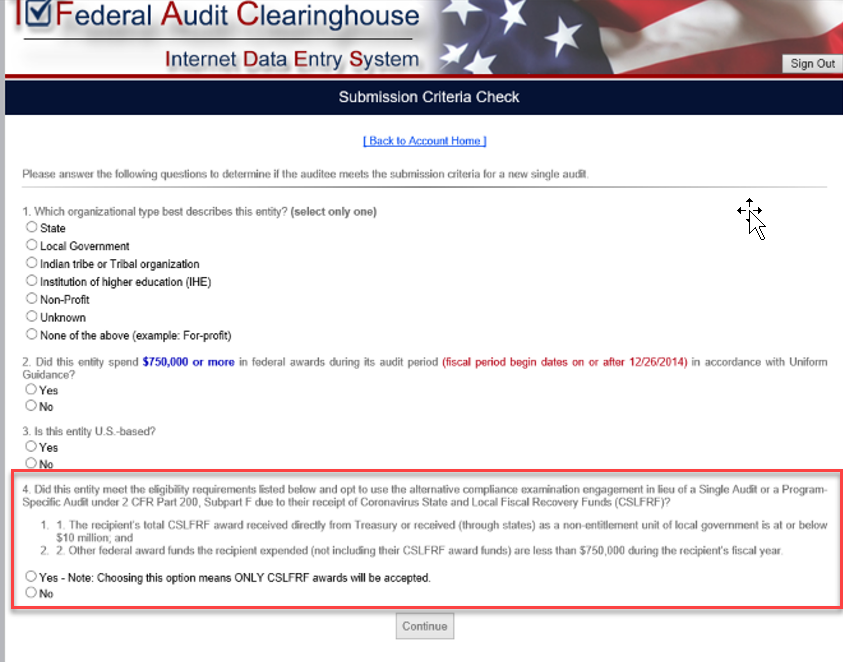 